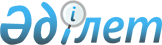 О внесении изменения в постановление Правительства Республики Казахстан от 29 мая 2019 года № 342 "Об определении лиц, у которых будут приобретаться работы и услуги в рамках строительства города Туркестана"Постановление Правительства Республики Казахстан от 17 февраля 2020 года № 63
      Правительство Республики Казахстан ПОСТАНОВЛЯЕТ:
      1. Внести в постановление Правительства Республики Казахстан от 29 мая 2019 года № 342 "Об определении лиц, у которых будут приобретаться работы и услуги в рамках строительства города Туркестана" следующее изменение: 
      приложение к указанному постановлению изложить в новой редакции согласно приложению к настоящему постановлению.
      2. Настоящее постановление вводится в действие со дня его подписания. Лица, у которых будут приобретаться работы и услуги в рамках строительства города Туркестана
      _________________________
					© 2012. РГП на ПХВ «Институт законодательства и правовой информации Республики Казахстан» Министерства юстиции Республики Казахстан
				
      Премьер-Министр
Республики Казахстан 

А. Мамин
Приложение
к постановлению Правительства
Республики Казахстан
от 17 февраля 2020 года № 63Приложение
к постановлению Правительства
Республики Казахстан
от 29 мая 2019 года № 342
№ п/п

Наименование объекта

Наименование услуг/работ

Наименование поставщика

Бизнес-идентификационный номер

1

2

3

4

5

1
Парк с аттракционами
проектно-изыскательные работы
ТОО "ENVICON-A" (ЭНВИКОН-А)
071240002454
1
Парк с аттракционами
инжиниринговые услуги
АО "Алатау" по развитию Алматинской области
111240015713
1
Парк с аттракционами
строительно-монтажные работы
ТОО "Bazis Construction"
980540001197
2
Драматический театр
проектно-изыскательные работы
ТОО "Авангард-ОК"
050140009977
2
Драматический театр
инжиниринговые услуги
ТОО "Сапалы Құрылыс Инжиниринг"
130240015655
2
Драматический театр
строительно-монтажные работы
ТОО "BI Construction Тurkestan"
070340013202
3
Центр "Ұлы дала елі"
проектно-изыскательные работы
ТОО "Данайхан Стройтех"
050940000358
3
Центр "Ұлы дала елі"
инжиниринговые услуги
ТОО "Engіneеring Serviсеs"
130440013597
3
Центр "Ұлы дала елі"
строительно-монтажные работы
ТОО "BI Construction Тurkestan"
070340013202
4
Реконструкция здания детского дома Казахского-Турецкого университета под Визит центр историко-культурного заповедника "Әзірет Сұлтан"
проектно-изыскательные работы
ТОО "City Engineering" (Сити Инжиниринг)
070140001211
4
Реконструкция здания детского дома Казахского-Турецкого университета под Визит центр историко-культурного заповедника "Әзірет Сұлтан"
инжиниринговые услуги
ТОО "КазСтрои Инжиниринг"
180540035441
4
Реконструкция здания детского дома Казахского-Турецкого университета под Визит центр историко-культурного заповедника "Әзірет Сұлтан"
строительно-монтажные работы
ТОО "КДСМ"
050340012687
5
Музыкальная школа
проектно-изыскательные работы
ТОО "Grand Project com"
051140015409
5
Музыкальная школа
инжиниринговые услуги
ТОО "Мир-Строй и Компания"
091240003496
5
Музыкальная школа
строительно-монтажные работы
ТОО "А.Р.Т.-Құрылыс"
050140006259
6
Дворец бракосочетания
проектно-изыскательные работы
Фирма "IT Engineering SA" (ИТ Инжиниринг СА)
050541012627
6
Дворец бракосочетания
инжиниринговые услуги
ТОО "Юрстройконсалтинг"
071240014498
6
Дворец бракосочетания
строительно-монтажные работы
Астанинский филиал компании "B & A Сontractors SA" (Би & Эй Контракторс СА)
100541016496
7
Амфитеатр
проектно-изыскательные работы
ТОО "Deluxe Design"
071240018480
7
Амфитеатр
инжиниринговые услуги
ТОО "Бинас инжиниринг"
010640000429
7
Амфитеатр
строительно-монтажные работы
ТОО "АА-Стройинжиниринг"
050240001458
8
Центр обслуживания населения
проектно-изыскательные работы
ТОО "Промпроект ТИСАР"
081240012542
8
Центр обслуживания населения
инжиниринговые услуги
ТОО "Управление капитальным строительством – ПВ"
070340002940
8
Центр обслуживания населения
строительно-монтажные работы
ТОО "ТаразҚұрылысИнвест"
060940001596
9
Спортивная школа олимпийского резерва
проектно-изыскательные работы
ТОО "Промпроект ТИСАР"
081240012542
9
Спортивная школа олимпийского резерва
инжиниринговые услуги
ТОО "ТК и З"
000540006284
9
Спортивная школа олимпийского резерва
строительно-монтажные работы
ТОО "СТРОИН"
010240005079
10
Областная научно-универсальная библиотека
проектно-изыскательные работы
ТОО "Проектный институт "Базис"
000540001174
10
Областная научно-универсальная библиотека
инжиниринговые услуги
ТОО "КазСтрои Инжиниринг"
180540035441
10
Областная научно-универсальная библиотека
строительно-монтажные работы
ТОО "Bazis Construction"
980540001197
11
Медиа центр
проектно-изыскательные работы
ТОО "Данайхан Стройтех"
050940000358
11
Медиа центр
инжиниринговые услуги
ТОО "Engіneеring Serviсеs"
130440013597
11
Медиа центр
строительно-монтажные работы
ТОО "BI Urban Construction"
050440003532
12
"Площадь 
"Нур-Султан"
проектно-изыскательные работы
ТОО "Данайхан Стройтех"
050940000358
12
"Площадь 
"Нур-Султан"
инжиниринговые услуги
ТОО "Стройконсалтинг LTD"
010840008441
12
"Площадь 
"Нур-Султан"
строительно-монтажные работы
ТОО "BI Urban Construction"
050440003532
13
Музыкальные фонтаны
проектно-изыскательные работы
ТОО "Совместное предприятие "OST- проект"
021240006824
13
Музыкальные фонтаны
инжиниринговые услуги
ТОО "Спектр Строй-А"
171040033221
13
Музыкальные фонтаны
строительно-монтажные работы
ТОО "МК-Corporation"
170540024088
14
Восточная баня
проектно-изыскательные работы
ТОО "ЖОБА"
980840005389
14
Восточная баня
инжиниринговые услуги
ТОО "Ақмешіт Элит Строй"
130740016403
14
Восточная баня
строительно-монтажные работы
ТОО "Бақ-Береке 2030"
060640008295
15
Областной акимат
проектно-изыскательные работы
ТОО "Данайхан Стройтех"
050940000358
15
Областной акимат
инжиниринговые услуги
ТОО "Тұран құрылыс-1"
180240019409
15
Областной акимат
строительно-монтажные работы
ТОО "BI Construction Тurkestan"
070340013202
16
Здание управлений
проектно-изыскательные работы
ТОО "Данайхан Стройтех"
050940000358
16
Здание управлений
инжиниринговые услуги
ТОО "Шымкент күрделі құрылыс"
060140005103
16
Здание управлений
строительно-монтажные работы
ТОО "BI Construction Тurkestan"
070340013202
17
Здание департаментов
проектно-изыскательные работы
ТОО "Данайхан Стройтех"
050940000358
17
Здание департаментов
инжиниринговые услуги
ТОО "ЮжКаз Эксперт"
160240009051
17
Здание департаментов
строительно-монтажные работы
ТОО "BI Construction Тurkestan"
070340013202
І. Объекты инженерной инфраструктуры




18
Разработка проектов детальной планировки города Туркестана
проектно-изыскательные работы
ТОО "НИПИ "Астанагенплан", АО "Институт "КазНИПИЭнергопром"
070140000898

910840000078
19
Разработка схем теплоснабжения, газоснабжения и электроснабжения города Туркестана 
проектно-изыскательные работы
АО "Институт "КазНИПИЭнергопром", ТОО "НИПИ "Астанагенплан"
910840000078

070140000898
20
Строительство магистрального теплоснабжения города Туркестана
проектно-изыскательные работы
АО "Институт "КазНИПИЭнерго пром"
910840000078
21
Строительство инженерной инфраструктуры к новому микрорайону города Туркестана (зона регулирования застройки – 98 га, улицы и благоустройство)
проектно-изыскательные работы
ТОО "НИПИ "Астанагенплан",

ТОО "ENVICON-A"
070140000898

071240002454
22
Строительство инженерной инфраструктуры к новому микрорайону города Туркестана (зона регулирования застройки – 98 га, улица Арбат)
проектно-изыскательные работы
ТОО "НИПИ

"Астанагенплан",

ТОО "ENVICON-A"
070140000898

071240002454
23
Строительство внутриплощадочных инженерных сетей Культурно-духовного центра города Туркестана
проектно-изыскательные работы
ТОО "НИПИ "Астанагенплан",

ТОО "ENVICON-A"
070140000898

071240002454
23
Строительство внутриплощадочных инженерных сетей Культурно-духовного центра города Туркестана
инжиниринговые услуги
ТОО "Сапалы Құрылыс Инжиниринг"
130240015655
23
Строительство внутриплощадочных инженерных сетей Культурно-духовного центра города Туркестана
строительно-монтажные работы
ТОО "Корпорация "Сити-Строй", ТОО "ДЖИЛ"
070340006408

090540007764
24
Строительство инфраструктуры к туристско-рекреационной зоне Шошкаколь в Туркестанской области
проектно-изыскательные работы
ТОО "ТУР Проект Сервис"
110440020338
24
Строительство инфраструктуры к туристско-рекреационной зоне Шошкаколь в Туркестанской области
инжиниринговые услуги
ТОО "Оңтүстік күрделі құрылыс",
121140010611
24
Строительство инфраструктуры к туристско-рекреационной зоне Шошкаколь в Туркестанской области
строительно-монтажные работы
ТОО "Строй сервис-7",

ТОО "А.Р.Т.-Құрылыс"
000240004435

050140006259
25
Строительство здания областного акимата, здания учреждений областного акимата и здания территориальных органов и казначейства в городе Туркестане (энергоцентр, тригенерационная установка)
инжиниринговые услуги
ТОО "ЮжКазЭксперт"
160240009051
25
Строительство здания областного акимата, здания учреждений областного акимата и здания территориальных органов и казначейства в городе Туркестане (энергоцентр, тригенерационная установка)
строительно-монтажные работы
ТОО "Рыс-Қанағат",

ТОО "РБЕ-ОЙЛ"
000240002885

011240000596
26
Строительство инфраструктуры к специальной экономической зоне "Turkestan"
инжиниринговые услуги
ТОО "СК Корган Эксперт"
181140003184
26
Строительство инфраструктуры к специальной экономической зоне "Turkestan"
строительно-монтажные работы
ТОО "СТ-СЕРВИС",

ТОО "Баянды

құрылыс",

ТОО "Capital Construction Projects Kazakhstan"
990540001248

090840001934

061140006273
27
Строительство инженерной инфраструктуры в административно-деловом центре города Туркестана (25 га, электроснабжение 3-очередь)
инжиниринговые услуги
ТОО "СК Корган Эксперт"
181140003184
27
Строительство инженерной инфраструктуры в административно-деловом центре города Туркестана (25 га, электроснабжение 3-очередь)
строительно-монтажные работы
ТОО "Alageum electric"
030540001130
28
Строительство инженерных инфраструктур к 5-ти этажным 20 домам в микрорайоне Отырар города Туркестана (благоустройство, наружное водоснабжение, канализация и сети связи, наружный газ и электричество)
инжиниринговые услуги
ТОО "Мир-Строй и Компания",

ТОО "Сапалы Құрылыс Инжиниринг"
091240003496

130240015655
28
Строительство инженерных инфраструктур к 5-ти этажным 20 домам в микрорайоне Отырар города Туркестана (благоустройство, наружное водоснабжение, канализация и сети связи, наружный газ и электричество)
строительно-монтажные работы
ТОО "ЕРНУР" СТРОЙ И К"
060240014532
29
Благоустройство территории, прилегающей к жилому комплексу из многоквартирных жилых домов в районе АДЦ города Туркестана (благоустройство, наружные сети водоснабжения, канализации, связь, газ и электричество)
инжиниринговые услуги
ТОО "ЗКА Проект"
150740010745
29
Благоустройство территории, прилегающей к жилому комплексу из многоквартирных жилых домов в районе АДЦ города Туркестана (благоустройство, наружные сети водоснабжения, канализации, связь, газ и электричество)
строительно-монтажные работы
ТОО "Кокше Строй плюс"
070140016061
30
Строительство инженерной инфраструктуры, благоустройство территории на 50 га приграничной зоны (восточный базар) историко-культурного центра города Туркестана (благоустройство, наружные сети водоснабжения, канализации, связь, газ, электричество, теплоснабжения и дороги)
проектно-изыскательные работы
ТОО "МПК-ПРОЕКТ"
050140010009
30
Строительство инженерной инфраструктуры, благоустройство территории на 50 га приграничной зоны (восточный базар) историко-культурного центра города Туркестана (благоустройство, наружные сети водоснабжения, канализации, связь, газ, электричество, теплоснабжения и дороги)
инжиниринговые услуги
ТОО "СК Корган Эксперт",

ТОО "Стройконсал

тинг LTD"
181140003184

010840008441
30
Строительство инженерной инфраструктуры, благоустройство территории на 50 га приграничной зоны (восточный базар) историко-культурного центра города Туркестана (благоустройство, наружные сети водоснабжения, канализации, связь, газ, электричество, теплоснабжения и дороги)
строительно-монтажные работы
ТОО "А.Т.Е.-ЖОЛ",

ТОО "ЮжКазЭнерго

ремонт Со.LTD",

ТОО "Capital Construction Projects Kazakhstan"
020240011104

041040003251

061140006273
31
Строительство внутриквартальной инженерной инфраструктуры 5-ти этажных 4 жилых домов в АДЦ, города Туркестана, (благоустройство, наружные сети водоснабжения, канализации, связь, газ и электричество)
проектно-изыскательные работы
ТОО "ТУР Проект Сервис",

ТОО "МПК-ПРОЕКТ"
110440020338

050140010009
31
Строительство внутриквартальной инженерной инфраструктуры 5-ти этажных 4 жилых домов в АДЦ, города Туркестана, (благоустройство, наружные сети водоснабжения, канализации, связь, газ и электричество)
инжиниринговые услуги
ТОО "СК Корган Эксперт",

ТОО "АЗИЗ-ПРОЕКТ"
181140003184

111240001991
31
Строительство внутриквартальной инженерной инфраструктуры 5-ти этажных 4 жилых домов в АДЦ, города Туркестана, (благоустройство, наружные сети водоснабжения, канализации, связь, газ и электричество)
строительно-монтажные работы
ТОО "МТС-Төлеген",

ТОО 

"Люкс Строй Sity"
040240006042

000240008854
32
Строительство внутриквартальной инженерной инфраструктуры 5-ти этажных 2 жилых домов в АДЦ города Туркестана (благоустройство, наружные сети водоснабжения, канализации, связь, газ и электричество)
проектно-изыскательные работы
ТОО "ТУР Проект Сервис"
110440020338
32
Строительство внутриквартальной инженерной инфраструктуры 5-ти этажных 2 жилых домов в АДЦ города Туркестана (благоустройство, наружные сети водоснабжения, канализации, связь, газ и электричество)
инжиниринговые услуги
ТОО "Шымкент күрделі құрылыс"
060140005103
32
Строительство внутриквартальной инженерной инфраструктуры 5-ти этажных 2 жилых домов в АДЦ города Туркестана (благоустройство, наружные сети водоснабжения, канализации, связь, газ и электричество)
строительно-монтажные работы
ТОО "Бадам-

тасстрой",

ТОО "РБЕ-ОЙЛ"
021140000069

011240000596
33
Строительство внутриквартальной инженерной инфраструктуры 5-ти этажных 4 жилых домов в АДЦ города Туркестана (благоустройство, наружные сети водоснабжения, канализации, связь, газ и электричество)
проектно-изыскательные работы
ТОО "ТУР Проект Сервис"
110440020338
33
Строительство внутриквартальной инженерной инфраструктуры 5-ти этажных 4 жилых домов в АДЦ города Туркестана (благоустройство, наружные сети водоснабжения, канализации, связь, газ и электричество)
инжиниринговые услуги
ТОО "KazStroy

Magnat"
180340026861
33
Строительство внутриквартальной инженерной инфраструктуры 5-ти этажных 4 жилых домов в АДЦ города Туркестана (благоустройство, наружные сети водоснабжения, канализации, связь, газ и электричество)
строительно-монтажные работы
ТОО "БМС LTD"
040640013941
34
Строительство внутриквартальной инженерной инфраструктуры 7-этажных жилых домов в АДЦ города Туркестана (благоустройство, наружные сети водоснабжения, канализации, связь, газ и электричество)
проектно-изыскательные работы
ТОО "МПК-ПРОЕКТ"
050140010009
34
Строительство внутриквартальной инженерной инфраструктуры 7-этажных жилых домов в АДЦ города Туркестана (благоустройство, наружные сети водоснабжения, канализации, связь, газ и электричество)
инжиниринговые услуги
ТОО "Корпорация "Jana-Alem",

ТОО "KazStroy

Magnat", 

ТОО "Сапалы Құрылыс Инжиниринг",

ТОО "Технологиялық көмек құрылыс"
180440035021

180340026861

130240015655

080640009356
34
Строительство внутриквартальной инженерной инфраструктуры 7-этажных жилых домов в АДЦ города Туркестана (благоустройство, наружные сети водоснабжения, канализации, связь, газ и электричество)
строительно-монтажные работы
ТОО "АлемТранс

Жол",

ТОО "Avangard story LTD"
090240001982

161140010173
35
Строительство внутриквартальной инженерной инфраструктуры 9-ти этажных 5 жилых домов в АДЦ (район ЦОН) города Туркестана (благоустройство, наружные сети водоснабжения, канализации, связь, газ и электричество)
проектно-изыскательные работы
ТОО "Дахль-Сервис",

ТОО "Инженерные cистемы-А"
090240003720

040640009254
35
Строительство внутриквартальной инженерной инфраструктуры 9-ти этажных 5 жилых домов в АДЦ (район ЦОН) города Туркестана (благоустройство, наружные сети водоснабжения, канализации, связь, газ и электричество)
инжиниринговые услуги
ТОО "АТАКАМА"
170340023111
35
Строительство внутриквартальной инженерной инфраструктуры 9-ти этажных 5 жилых домов в АДЦ (район ЦОН) города Туркестана (благоустройство, наружные сети водоснабжения, канализации, связь, газ и электричество)
строительно-монтажные работы
ТОО

 "Молшылық-1",

ТОО "ЕРНУР" СТРОЙ И К"
030140001026

060240014532
36
Строительство инженерной инфраструктуры 9-12-ти этажных 32 жилых домов по ул. № 9 в АДЦ города Туркестана (благоустройство, наружные сети водоснабжения, канализации, связь, газ и электричество)
проектно-изыскательные работы
ТОО

 "ARIYA kz",

ТОО "АЛҒАБАС ҮМІТ KZ", 

ТОО "МПК-ПРОЕКТ"
010840008104

091140005677

050140010009
36
Строительство инженерной инфраструктуры 9-12-ти этажных 32 жилых домов по ул. № 9 в АДЦ города Туркестана (благоустройство, наружные сети водоснабжения, канализации, связь, газ и электричество)
инжиниринговые услуги
ТОО "Тех Сапа Алматы",

ТОО "Технический

Надзор",

ТОО "Universal Construction Expert"
180340025358

160940022044

181140021905
36
Строительство инженерной инфраструктуры 9-12-ти этажных 32 жилых домов по ул. № 9 в АДЦ города Туркестана (благоустройство, наружные сети водоснабжения, канализации, связь, газ и электричество)
строительно-монтажные работы
ТОО "ФЕБ строй",

ТОО "АҚСЕМСЕР-СТРОЙ

СЕРВИС",

ТОО

 "Молшылық-1"
080140012675

030140007808

030140001026
37
Строительство внутриквартальной инженерной инфраструктуры 9-12-ти этажных 15 жилых домов в АДЦ города Туркестана (благоустройство, наружные сети водоснабжения, канализации, связь, газ и электричество)
проектно-изыскательные работы
ТОО

 "ARIYA kz",

ТОО "АЛҒАБАС ҮМІТ KZ", 

ТОО "ТУР Проект Сервис"
010840008104

091140005677

110440020338
37
Строительство внутриквартальной инженерной инфраструктуры 9-12-ти этажных 15 жилых домов в АДЦ города Туркестана (благоустройство, наружные сети водоснабжения, канализации, связь, газ и электричество)
инжиниринговые услуги
ТОО "Тұран құрылыс-1",

ТОО "KZ строй инжиниринг",

ТОО "МФК Талас Сервис"
180240019409

170840010673

191140000994
37
Строительство внутриквартальной инженерной инфраструктуры 9-12-ти этажных 15 жилых домов в АДЦ города Туркестана (благоустройство, наружные сети водоснабжения, канализации, связь, газ и электричество)
строительно-монтажные работы
ТОО "TECHTRONIC-STROY",

ТОО "РБЕ-ОЙЛ"
080240022795

011240000596
38
Строительство внутриквартальной инженерной инфраструктуры 9-12-ти этажных 24 жилых домов в АДЦ города Туркестана (благоустройство, наружные сети водоснабжения, канализации, связь, газ и электричество)
проектно-изыскательные работы
ТОО "МПК-ПРОЕКТ",

ТОО "ТУР Проект Сервис"

 
050140010009

110440020338
38
Строительство внутриквартальной инженерной инфраструктуры 9-12-ти этажных 24 жилых домов в АДЦ города Туркестана (благоустройство, наружные сети водоснабжения, канализации, связь, газ и электричество)
инжиниринговые услуги
ТОО "Стройконсал

тинг LTD",

ТОО "ON invest KZ"
010840008441

180540010129
38
Строительство внутриквартальной инженерной инфраструктуры 9-12-ти этажных 24 жилых домов в АДЦ города Туркестана (благоустройство, наружные сети водоснабжения, канализации, связь, газ и электричество)
строительно-монтажные работы
ТОО "БУРА-ЮГСТРОЙ",

ТОО "Наби Альянс LTD"
080640018395

110340022519

 
39
Строительство внутриквартальной инженерной инфраструктуры 9-12-ти этажных 6 жилых домов в АДЦ города Туркестана (благоустройство, наружные сети водоснабжения, канализации, связь, газ и электричество)
проектно-изыскательные работы
ТОО "МПК-ПРОЕКТ"
050140010009
39
Строительство внутриквартальной инженерной инфраструктуры 9-12-ти этажных 6 жилых домов в АДЦ города Туркестана (благоустройство, наружные сети водоснабжения, канализации, связь, газ и электричество)
инжиниринговые услуги
ТОО "Стройконсал

тинг LTD"
010840008441
39
Строительство внутриквартальной инженерной инфраструктуры 9-12-ти этажных 6 жилых домов в АДЦ города Туркестана (благоустройство, наружные сети водоснабжения, канализации, связь, газ и электричество)
строительно-монтажные работы
ТОО "Монтажник",

ТОО "Prime lux құрылыс"
961240002450

121140016006
40
Строительство инженерной инфраструктуры (водоснабжение, канализация, электричество) на 32 га в городе Туркестане 
инжиниринговые услуги
ТОО "Шымкент күрделі құрылыс"
060140005103
40
Строительство инженерной инфраструктуры (водоснабжение, канализация, электричество) на 32 га в городе Туркестане 
строительно-монтажные работы
ТОО "ПромСпец

СтройПроект",

ТОО "ДЖИЛ"
080240002621

090540007764
41
Строительство теплоснабжения жилых кварталов в административно-деловом центре города Туркестана
проектно-изыскательные работы
ТОО "Синтез"
930840000478
41
Строительство теплоснабжения жилых кварталов в административно-деловом центре города Туркестана
инжиниринговые услуги
ТОО 

"ServicePro & Co"
140140006802
41
Строительство теплоснабжения жилых кварталов в административно-деловом центре города Туркестана
строительно-монтажные работы
ТОО "Астана Строй Ритм"
 070740014582
42
Строительство канализационных сетей центральной части города Туркестан (пр. Б.Саттарханова, "Золотой квадрат")
проектно-изыскательные работы
ТОО "СК РАОЛ "ИНВЕСТ"
090640015759
42
Строительство канализационных сетей центральной части города Туркестан (пр. Б.Саттарханова, "Золотой квадрат")
инжиниринговые услуги
ТОО "KZ строй инжиниринг"
170840010673
42
Строительство канализационных сетей центральной части города Туркестан (пр. Б.Саттарханова, "Золотой квадрат")
строительно-монтажные работы
ТОО "Ақ Нұр-строй"
 070740008012
43
Строительство электроснабжения жилого массива по улице Т. Диметова города Туркестана
инжиниринговые услуги
ТОО "АЗИЗ-ПРОЕКТ"
111240001991
43
Строительство электроснабжения жилого массива по улице Т. Диметова города Туркестана
строительно-монтажные работы
ТОО "Монтажник"
961240002450
44
Строительство качественного электроснабжения мкр. Яссы, Шавгар и жилого массива МКТУ города Туркестана
инжиниринговые услуги
ТОО "АТАКАМА"
170340023111
44
Строительство качественного электроснабжения мкр. Яссы, Шавгар и жилого массива МКТУ города Туркестана
строительно-монтажные работы
ТОО "TECHTRONIC-STROY"
080240022795

 
45
Строительство электроснабжения жилого массива по ул.Жангельдина города Туркестана
инжиниринговые услуги
ТОО "АТАКАМА"
170340023111
45
Строительство электроснабжения жилого массива по ул.Жангельдина города Туркестана
строительно-монтажные работы
ТОО "БМС LTD"
040640013941
46
Строительство сетей электроснабжения для гостиницы и торгово-развлекательного центра, расположенных по проспекту Б.Саттарханова, в городе Туркестане 
инжиниринговые услуги
ТОО "Сапалы Құрылыс Инжиниринг"
130240015655
46
Строительство сетей электроснабжения для гостиницы и торгово-развлекательного центра, расположенных по проспекту Б.Саттарханова, в городе Туркестане 
строительно-монтажные работы
ТОО "ЮжКазЭнерго

ремонт Со.LTD"
041040003251
47
Строительство cетей канализаций мкр. Бирлик в городе Туркестане
проектно-изыскательные работы
ТОО "Су Жоба Құрылыс" 
040640001809
48
Строительство канализационных и водопроводной сетей жилого массива по трассе Кызылорда в городе Туркестане
проектно-изыскательные работы
ТОО "Строй-проект-инвентаризация"
040840002389
49
Строительство канализационных и водопроводной сетей мкр. Бекзата в городе Туркестане
проектно-изыскательные работы
ТОО "Строй-проект-инвентаризация"
040840002389
50
Реконструкция центральной котельной в городе Туркестане 
инжиниринговые услуги
ТОО "Тұран құрылыс-1"
180240019409
50
Реконструкция центральной котельной в городе Туркестане 
строительно-монтажные работы
ТОО "ASI Building",

ТОО "Ақ Нұр-строй"
050740007932

070740008012
51
Реконструкция сетей теплоснабжения мкр. 1-2 города Туркестана
проектно-изыскательные работы
ТОО "МПК-ПРОЕКТ"
050140010009
51
Реконструкция сетей теплоснабжения мкр. 1-2 города Туркестана
инжиниринговые услуги
ТОО "Технологиялық көмек құрылыс"
080640009356
51
Реконструкция сетей теплоснабжения мкр. 1-2 города Туркестана
строительно-монтажные работы
ТОО "Астана Строй Ритм"
070740014582

ІІ. Объекты социальной инфраструктуры

52
Строительство комплекса зданий Департамента полиции Туркестанской области по типовому проекту на 470 человек
инжиниринговые услуги
ТОО "ЗКА Проект"
150740010745
52
Строительство комплекса зданий Департамента полиции Туркестанской области по типовому проекту на 470 человек
строительно-монтажные работы
ТОО "Авторемстрой ЛТД"
060240008062
53
Строительство административного здания в городе Туркестане
проектно-изыскательные работы
ТОО "АЛҒАБАС ҮМІТ KZ"
091140005677
53
Строительство административного здания в городе Туркестане
инжиниринговые услуги
ТОО "СК Корпорация Болашақ-2020"
101240009122
53
Строительство административного здания в городе Туркестане
строительно-монтажные работы
ТОО 

"Баянды құрылыс"
090840001934
54
Строительство здания областного суда в городе Туркестане
инжиниринговые услуги
ТОО "ПКТН"
191140000459
54
Строительство здания областного суда в городе Туркестане
строительно-монтажные работы
ТОО "Темир-Спецстрой"
021140004291
55
Строительство здания департамента чрезвычайных ситуаций в городе Туркестане
инжиниринговые услуги
ТОО "Universal Construction Expert"
181140021905
55
Строительство здания департамента чрезвычайных ситуаций в городе Туркестане
строительно-монтажные работы
ТОО "Стройсервис-Т"
041040006820
56
Строительство здания центра оперативного управления в городе Туркестане
инжиниринговые услуги
ТОО "ПКТН"
191140000459
56
Строительство здания центра оперативного управления в городе Туркестане
строительно-монтажные работы
ТОО "Отделстрой",

ТОО "МК Техностройсервис"
980740000314

070140011249
57
Строительство здания поликлиники на 100 мест департамента полиции в городе Туркестане
инжиниринговые услуги
ТОО "Технологиялық көмек құрылыс"
080640009356
57
Строительство здания поликлиники на 100 мест департамента полиции в городе Туркестане
строительно-монтажные работы
ТОО "Аша-А"
031240003356
58
Строительство здания областной прокуратуры в городе Туркестане
инжиниринговые услуги
ТОО "Конструктор Сапа"
081140000505
58
Строительство здания областной прокуратуры в городе Туркестане
строительно-монтажные работы
ТОО "Отау-Строй"
040140001989
59
Строительство здания департамента государственных доходов в городе Туркестане
инжиниринговые услуги
ТОО "Restart Expert"
190540023975
59
Строительство здания департамента государственных доходов в городе Туркестане
строительно-монтажные работы
ТОО "Эристайл-Казахстан"
030440005327
60
Строительство административного здания и общежития на 100 мест к школе олимпийского резерва в городе Туркестане
проектно-изыскательные работы
ТОО "ТУР Проект Сервис"
110440020338
60
Строительство административного здания и общежития на 100 мест к школе олимпийского резерва в городе Туркестане
инжиниринговые услуги
ТОО "СК Корган Эксперт"
181140003184
60
Строительство административного здания и общежития на 100 мест к школе олимпийского резерва в городе Туркестане
строительно-монтажные работы
ТОО "РБЕ-ОЙЛ"
011240000596
61
Реконструкция спортивного комплекса специализированной детско-юношеской спортивной школы олимпийского резерва им. А. Нурмаханова в Туркестане и строительство дополнительного здания на 320 мест
инжиниринговые услуги
ТОО "ЮжКаз Эксперт"
160240009051
61
Реконструкция спортивного комплекса специализированной детско-юношеской спортивной школы олимпийского резерва им. А. Нурмаханова в Туркестане и строительство дополнительного здания на 320 мест
строительно-монтажные работы
ТОО "Строй сервис-7"
000240004435
62
Строительство водохранилища "Кенсай-Коскорган-2" в сельском округе Орангай, города Кентау Туркестанской области
инжиниринговые услуги
ТОО "ПКТН"
191140000459
62
Строительство водохранилища "Кенсай-Коскорган-2" в сельском округе Орангай, города Кентау Туркестанской области
строительно-монтажные работы
ТОО "Строй сервис-7",

ТОО "А.Р.Т.-Құрылыс"
000240004435

050140006259
63
Строительство изменения русла сбросного канала в реке Шага города Туркестана
проектно-изыскательные работы
ТОО "ТУР Проект Сервис"
110440020338
63
Строительство изменения русла сбросного канала в реке Шага города Туркестана
инжиниринговые услуги
ТОО "ЗКА Проект"
150740010745
63
Строительство изменения русла сбросного канала в реке Шага города Туркестана
строительно-монтажные работы
ТОО "Люкс Строй Sity"
000240008854

ІІІ. Развитие объектов транспортной инфраструктуры

64
Средний ремонт улиц Сапарбай Болыс, Сапарбай Болыс №2, Ш.Қалдаяков, С.Ибрагимов, Туран, Т.Камбатыров, С.Жарылкапов, Арыс, Р.Сейтметов, Жабагалы, Ардагер в городе Туркестане 
проектно-изыскательные работы
ТОО "МПК-ПРОЕКТ"
050140010009
64
Средний ремонт улиц Сапарбай Болыс, Сапарбай Болыс №2, Ш.Қалдаяков, С.Ибрагимов, Туран, Т.Камбатыров, С.Жарылкапов, Арыс, Р.Сейтметов, Жабагалы, Ардагер в городе Туркестане 
инжиниринговые услуги
ТОО "Строй Инновация kz"
170740015135
64
Средний ремонт улиц Сапарбай Болыс, Сапарбай Болыс №2, Ш.Қалдаяков, С.Ибрагимов, Туран, Т.Камбатыров, С.Жарылкапов, Арыс, Р.Сейтметов, Жабагалы, Ардагер в городе Туркестане 
строительно-монтажные работы
ТОО "Отау Строй"
040140001989
65
Средний ремонт улиц Акан-Сери, Биржан Сал, Баян Батыр, М.Мырзахметов, Едиге батыр,сш № 21, СМП, Алпамыс батыр, Шобанак, А.Арыс в городе Туркестане 
проектно-изыскательные работы
ТОО "МПК-ПРОЕКТ"
050140010009
65
Средний ремонт улиц Акан-Сери, Биржан Сал, Баян Батыр, М.Мырзахметов, Едиге батыр,сш № 21, СМП, Алпамыс батыр, Шобанак, А.Арыс в городе Туркестане 
инжиниринговые услуги
ТОО "Политехстрой"
190740022875
65
Средний ремонт улиц Акан-Сери, Биржан Сал, Баян Батыр, М.Мырзахметов, Едиге батыр,сш № 21, СМП, Алпамыс батыр, Шобанак, А.Арыс в городе Туркестане 
строительно-монтажные работы
ТОО "Корпорация Береке-А"
981040000510
66
Средний ремонт улиц Сырым батыр, Кабанбай батыр, Гаухар батыр, Агыбай батыр, Жанкожа батыр, 7 дорога, 237, А.Навай, Самал, Ортак 1, Иса, Коктонды аулие в городе Туркестан, 
проектно-изыскательные работы
ТОО "МПК-ПРОЕКТ"
050140010009
66
Средний ремонт улиц Сырым батыр, Кабанбай батыр, Гаухар батыр, Агыбай батыр, Жанкожа батыр, 7 дорога, 237, А.Навай, Самал, Ортак 1, Иса, Коктонды аулие в городе Туркестан, 
инжиниринговые услуги
ТОО "ТК и З"
000540006284
66
Средний ремонт улиц Сырым батыр, Кабанбай батыр, Гаухар батыр, Агыбай батыр, Жанкожа батыр, 7 дорога, 237, А.Навай, Самал, Ортак 1, Иса, Коктонды аулие в городе Туркестан, 
строительно-монтажные работы
ТОО "НУР-СТРОЙ ЛТД"
050840005583
67
Средний ремонт улиц К.Нурмаханов, Шойынбет би, Отырар, Ж.Омаров, Даулет, Гаухар ана, Иассы, улица между Иассы-Гаухар ана, К.Рыскулбеков, Гаухар ана поворот, улица между Иассы-Рыскулбекова, Тоган көшесі, Шайхантаур, от Юсупова до ул. Хакназархана в городе Туркестане
проектно-изыскательные работы
ТОО "МПК-ПРОЕКТ"
050140010009
67
Средний ремонт улиц К.Нурмаханов, Шойынбет би, Отырар, Ж.Омаров, Даулет, Гаухар ана, Иассы, улица между Иассы-Гаухар ана, К.Рыскулбеков, Гаухар ана поворот, улица между Иассы-Рыскулбекова, Тоган көшесі, Шайхантаур, от Юсупова до ул. Хакназархана в городе Туркестане
инжиниринговые услуги
ТОО "Строй Инновация kz"
170740015135
67
Средний ремонт улиц К.Нурмаханов, Шойынбет би, Отырар, Ж.Омаров, Даулет, Гаухар ана, Иассы, улица между Иассы-Гаухар ана, К.Рыскулбеков, Гаухар ана поворот, улица между Иассы-Рыскулбекова, Тоган көшесі, Шайхантаур, от Юсупова до ул. Хакназархана в городе Туркестане
строительно-монтажные работы
ТОО "АҚ-ЖОЛ"
030340003832
68
Средний ремонт улиц Казбек би (1-8 переулок), улица между Айтуар би и Алаша, Хакназар хан, З.Абдрахманов, Доспанбет Жырау, Жиенбет жырау, Г.Муратбаев, Келиншек тау, Боген, О.Датка, улица между Исмайлов и Гаухар ана, Кулыншак Акын, Мечеть, Жылаган ата, между улицами Казыбек и Телевышка, улица между Хакназархан и Казбек би в городе Туркестане 
проектно-изыскательные работы
ТОО "МПК-ПРОЕКТ"
050140010009
68
Средний ремонт улиц Казбек би (1-8 переулок), улица между Айтуар би и Алаша, Хакназар хан, З.Абдрахманов, Доспанбет Жырау, Жиенбет жырау, Г.Муратбаев, Келиншек тау, Боген, О.Датка, улица между Исмайлов и Гаухар ана, Кулыншак Акын, Мечеть, Жылаган ата, между улицами Казыбек и Телевышка, улица между Хакназархан и Казбек би в городе Туркестане 
инжиниринговые услуги
ТОО "Строй Инновация kz"
170740015135
68
Средний ремонт улиц Казбек би (1-8 переулок), улица между Айтуар би и Алаша, Хакназар хан, З.Абдрахманов, Доспанбет Жырау, Жиенбет жырау, Г.Муратбаев, Келиншек тау, Боген, О.Датка, улица между Исмайлов и Гаухар ана, Кулыншак Акын, Мечеть, Жылаган ата, между улицами Казыбек и Телевышка, улица между Хакназархан и Казбек би в городе Туркестане 
строительно-монтажные работы
ТОО "TECHTRONIC-STROY"
080240022795
69
Средний ремонт улиц Сатыбалды көшесі, А.Жунекей, Ж.Кенжебай, И.Нахипов, Майлыкожа, Т.Рустемов, Шымкентское шоссе, Қалаби 1 поворот, продолжения улицы Жарова, продолжения улицы Байконыра, улица между автотрассы М32 и Керейхана, улица между автотрассы М32 и КХ58, садик Жайна городе Туркестане 
проектно-изыскательные работы
ТОО "МПК-ПРОЕКТ"
050140010009
69
Средний ремонт улиц Сатыбалды көшесі, А.Жунекей, Ж.Кенжебай, И.Нахипов, Майлыкожа, Т.Рустемов, Шымкентское шоссе, Қалаби 1 поворот, продолжения улицы Жарова, продолжения улицы Байконыра, улица между автотрассы М32 и Керейхана, улица между автотрассы М32 и КХ58, садик Жайна городе Туркестане 
инжиниринговые услуги
ТОО "ТК и З"
000540006284
69
Средний ремонт улиц Сатыбалды көшесі, А.Жунекей, Ж.Кенжебай, И.Нахипов, Майлыкожа, Т.Рустемов, Шымкентское шоссе, Қалаби 1 поворот, продолжения улицы Жарова, продолжения улицы Байконыра, улица между автотрассы М32 и Керейхана, улица между автотрассы М32 и КХ58, садик Жайна городе Туркестане 
строительно-монтажные работы
ТОО "АлемТрансЖол"
090240001982
70
Средний ремонт улиц Диметов переулок 4, СОШ №19, Казак Курылтай, 22.сәуір, Ынтымак, Абак батыр 2, Абак батыр, Бухар Жырау, У.Исмайлов, Ж.Усманов, Мустафа Шокай, М.Каремнов, от улицы Терискей до автодороги М32 (до кафе Асыл), от улицы М32до автодороги Терискей (от кафе Мирас) в городе Туркестане 
проектно-изыскательные работы
ТОО "МПК-ПРОЕКТ"
050140010009
70
Средний ремонт улиц Диметов переулок 4, СОШ №19, Казак Курылтай, 22.сәуір, Ынтымак, Абак батыр 2, Абак батыр, Бухар Жырау, У.Исмайлов, Ж.Усманов, Мустафа Шокай, М.Каремнов, от улицы Терискей до автодороги М32 (до кафе Асыл), от улицы М32до автодороги Терискей (от кафе Мирас) в городе Туркестане 
инжиниринговые услуги
ТОО "Строй Инновация kz"
170740015135
70
Средний ремонт улиц Диметов переулок 4, СОШ №19, Казак Курылтай, 22.сәуір, Ынтымак, Абак батыр 2, Абак батыр, Бухар Жырау, У.Исмайлов, Ж.Усманов, Мустафа Шокай, М.Каремнов, от улицы Терискей до автодороги М32 (до кафе Асыл), от улицы М32до автодороги Терискей (от кафе Мирас) в городе Туркестане 
строительно-монтажные работы
ТОО "БаяндыҚұрылыс"
090840001934
71
Средний ремонт улиц Жибек жолы №1-7, С. Отарбаев, Шипа су, улица между Жибек жолы и Гаухар ана мавзолей, М.Абенова, Шавгар, Айтуар би, С.Нарбаев, улица между Ортақ 1 и Майкотова, улица между Тоган и Майкотова, улица между Макатаева и Шавгар в городе Туркестане 
проектно-изыскательные работы
ТОО "МПК-ПРОЕКТ"
050140010009
71
Средний ремонт улиц Жибек жолы №1-7, С. Отарбаев, Шипа су, улица между Жибек жолы и Гаухар ана мавзолей, М.Абенова, Шавгар, Айтуар би, С.Нарбаев, улица между Ортақ 1 и Майкотова, улица между Тоган и Майкотова, улица между Макатаева и Шавгар в городе Туркестане 
инжиниринговые услуги
ТОО "ТК и З"
000540006284
71
Средний ремонт улиц Жибек жолы №1-7, С. Отарбаев, Шипа су, улица между Жибек жолы и Гаухар ана мавзолей, М.Абенова, Шавгар, Айтуар би, С.Нарбаев, улица между Ортақ 1 и Майкотова, улица между Тоган и Майкотова, улица между Макатаева и Шавгар в городе Туркестане 
строительно-монтажные работы
ТОО "ФЕБ строй"
080140012675

 
72
Средний ремонт улиц Касым Хан, Кулан Акын, дорога между улиц Казыбек би и Кулан акын, Коркыт Ата, Кожа Ахмет Йассауи, Баба Тукти ШаштыАзиз, Арыстан баб, Керей хан, Баянауыл №1, Баянауыл №2, Аэропорт в городе Туркестане 
проектно-изыскательные работы
ТОО "МПК-ПРОЕКТ"
050140010009
72
Средний ремонт улиц Касым Хан, Кулан Акын, дорога между улиц Казыбек би и Кулан акын, Коркыт Ата, Кожа Ахмет Йассауи, Баба Тукти ШаштыАзиз, Арыстан баб, Керей хан, Баянауыл №1, Баянауыл №2, Аэропорт в городе Туркестане 
инжиниринговые услуги
ТОО "Политехстрой"
190740022875
72
Средний ремонт улиц Касым Хан, Кулан Акын, дорога между улиц Казыбек би и Кулан акын, Коркыт Ата, Кожа Ахмет Йассауи, Баба Тукти ШаштыАзиз, Арыстан баб, Керей хан, Баянауыл №1, Баянауыл №2, Аэропорт в городе Туркестане 
строительно-монтажные работы
ТОО "Югдорстрой"
970940003255
73
Средний ремонт улиц Укаш ата, Тараз, О. Дастанов, Құлыншақ Ақын, Шади Ақын, Сугир Алиулы, Айша Биби города Туркестана 
проектно-изыскательные работы
ТОО "МПК-ПРОЕКТ"
050140010009
73
Средний ремонт улиц Укаш ата, Тараз, О. Дастанов, Құлыншақ Ақын, Шади Ақын, Сугир Алиулы, Айша Биби города Туркестана 
инжиниринговые услуги
ТОО "Политехстрой"
190740022875
73
Средний ремонт улиц Укаш ата, Тараз, О. Дастанов, Құлыншақ Ақын, Шади Ақын, Сугир Алиулы, Айша Биби города Туркестана 
строительно-монтажные работы
ТОО "СТ-СЕРВИС"
990540001248
74
Средний ремонт улиц города Туркестана
проектно-изыскательные работы
ТОО "Корпорация "Асыл-Строй"
081040015202
74
Средний ремонт улиц города Туркестана
инжиниринговые услуги
ТОО "Строй Инновация kz", ТОО "Политехстрой"
170740015135

190740022875
74
Средний ремонт улиц города Туркестана
строительно-монтажные работы
ТОО "TECHTRONIC-STROY", 

ТОО "АлемТранс

Жол"
080240022795

090240001982
75
Строительство и реконструкция систем освещения улиц города Туркестана
проектно-изыскательные работы
ТОО "Корпорация "Асыл-Строй"
081040015202
75
Строительство и реконструкция систем освещения улиц города Туркестана
инжиниринговые услуги
ТОО "Политехстрой"
190740022875
75
Строительство и реконструкция систем освещения улиц города Туркестана
строительно-монтажные работы
ТОО "АКСЕМСЕР-СТРОЙ СЕРВИС",

ТОО "SA Construction Group"
030140007808

020340010744
76
Строительство инфраструктуры дорожной безопасности на улицах города Туркестана
проектно-изыскательные работы
ТОО "ArchStudio-LTD"
190440016176
76
Строительство инфраструктуры дорожной безопасности на улицах города Туркестана
инжиниринговые услуги
ТОО "ТК и З"
000540006284
76
Строительство инфраструктуры дорожной безопасности на улицах города Туркестана
строительно-монтажные работы
ТОО "Сарбаз-Куат",

ТОО "Дормаркет"
110840005349

140840021841
77
Реконструкция автодороги ул. И. Кожабаева в микрорайоне Отырар города Туркестана
проектно-изыскательные работы
ТОО "Корпорация "Асыл-Строй"
081040015202
77
Реконструкция автодороги ул. И. Кожабаева в микрорайоне Отырар города Туркестана
инжиниринговые услуги
ТОО "Политехстрой"
190740022875
77
Реконструкция автодороги ул. И. Кожабаева в микрорайоне Отырар города Туркестана
строительно-монтажные работы
ТОО "АлемТрансЖол"
090240001982
78
Строительство дороги между ул. О. Жарылкапова и ул. Казыбек би города Туркестана
проектно-изыскательные работы
ТОО "АИС Проект"
050340008728
78
Строительство дороги между ул. О. Жарылкапова и ул. Казыбек би города Туркестана
инжиниринговые услуги
ТОО "ПКТН"
191140000459
78
Строительство дороги между ул. О. Жарылкапова и ул. Казыбек би города Туркестана
строительно-монтажные работы
ТОО "АлемТрансЖол"
090240001982
79
Строительство дороги от пр. Б. Саттарханова до ул. С. Кожанова города Туркестана
проектно-изыскательные работы
ТОО "АИС Проект"
050340008728
79
Строительство дороги от пр. Б. Саттарханова до ул. С. Кожанова города Туркестана
инжиниринговые услуги
ТОО "Строй Инновация kz"
170740015135
79
Строительство дороги от пр. Б. Саттарханова до ул. С. Кожанова города Туркестана
строительно-монтажные работы
ТОО "АҚ-ЖОЛ"
030340003832
80
Средний ремонт подъездной автомобильной дороги к селу Кусшы ата города Кентау (8 км.)
проектно-изыскательные работы
ТОО "Алматы Жоба"
050840006402
80
Средний ремонт подъездной автомобильной дороги к селу Кусшы ата города Кентау (8 км.)
инжиниринговые услуги
ТОО "КазСтроиИнжиниринг" 
180540035441
80
Средний ремонт подъездной автомобильной дороги к селу Кусшы ата города Кентау (8 км.)
строительно-монтажные работы
ТОО "Баяндықұрылыс"
090840001934
81
Средний ремонт автомобильной дороги Туркестан-Кентау (26 км.)
инжиниринговые услуги
ТОО "КазСтроиИнжиниринг" 
180540035441
81
Средний ремонт автомобильной дороги Туркестан-Кентау (26 км.)
строительно-монтажные работы
ТОО "АҚ-ЖОЛ"
030340003832
82
Капитальный ремонт автодороги от трассы МКТУ до микрорайона Отырар города Туркестана
проектно-изыскательные работы
ТОО "Корпорация "Асыл-Строй"
081040015202
82
Капитальный ремонт автодороги от трассы МКТУ до микрорайона Отырар города Туркестана
инжиниринговые услуги
ТОО "Банур-1"
000140005688
82
Капитальный ремонт автодороги от трассы МКТУ до микрорайона Отырар города Туркестана
строительно-монтажные работы
ТОО "АҚ-ЖОЛ"
030340003832
83
Строительство восточного обхода города Туркестана (30 км.)
проектно-изыскательные работы
ТОО "Алматы жоба"
050840006402
83
Строительство восточного обхода города Туркестана (30 км.)
инжиниринговые услуги
ТОО "Строй Инновация kz"
170740015135
83
Строительство восточного обхода города Туркестана (30 км.)
строительно-монтажные работы
ТОО "АҚ-ЖОЛ",

ТОО "Корпорация "Сити-Строй",

ТОО "АБК-Автодор НС"
030340003832

070340006408

990140000661

IV. Объекты жилищного строительства




84
Строительство 5-12-ти этажных 39 жилых домов в АДЦ города Туркестана
проектно-изыскательные работы
ТОО "ARIYA kz",

ТОО "Генеральный план КЗ",

ТОО "ТУР Проект Сервис",

ТОО "Mataibekov architects"
010840008104

060540011876

110440020338

990840007020
84
Строительство 5-12-ти этажных 39 жилых домов в АДЦ города Туркестана
инжиниринговые услуги
ТОО "СК Корпорация Болашақ-2020",

ТОО "Строй Инновация kz",

ТОО "Мир-Строй и Компания",

ТОО "Тұран құрылыс-1",

ТОО "Стройконсалтинг LTD",

ТОО "Құрылыс Сервис 2014",

ТОО "Батыр Алем СБ",

ТОО "Технический

Надзор",

ТОО "Restart Expert",

ТОО "ON invest KZ",

ТОО "KZ строй инжиниринг",

ТОО "Тех Сапа Алматы",

ТОО "ПКТН",

ТОО "Шымкент-Құрылыс Ж.Қ.",

ТОО "КонструкторСапа",

ТОО "Снипстрой"
101240009122

170740015135

091240003496

180240019409

010840008441

141140017276

130240020215

160940022044

190540023975

180540010129

170840010673

180340025358

191140000459

060740006548

081140000505

190940024323
84
Строительство 5-12-ти этажных 39 жилых домов в АДЦ города Туркестана
строительно-монтажные работы

 
ТОО "Темир и К",

ТОО "Тамыз Құрылыс ББК",

ТОО "Essential building",

ТОО "Дос и К Сервис",

ТОО "Taimas Construction Company",

ТОО "КАЗ МЕДЕО ГРАНД",

ТОО "ШымкентҚұрылыс",

ТОО "СМП Групп",

ТОО "Ақ Нұр-строй",

ТОО "Саха-2005",

ТОО "Kanfar Building",

ТОО "Азим Строй",

ТОО "Talap Stroy Service",

ТОО "BAS BUILDING",

ТОО "Эффект СК",

ТОО "Жаңа Арна құрылыс",

ТОО "ФЕБ строй",

ТОО "MabexTrade Ltd",

ТОО "NTR"
940440000594

100940010081

120340016289

081240006855

990840008434

061040002891

021240002584

 

081140015870

070740008012

051240006017

060340004172

100340003461

990440004536

021140005684

071040008545

081040002121

080140012675

040640007005

041040005278
85
Строительство 5-7 этажных 23 жилых домов в АДЦ города Туркестана
проектно-изыскательные работы
ТОО "НИПИ "Астанагенплан",

ТОО "Генеральный план КЗ",

ТОО "ТУР Проект Сервис"
070140000898

060540011876

110440020338
85
Строительство 5-7 этажных 23 жилых домов в АДЦ города Туркестана
инжиниринговые услуги
ТОО "Тұран құрылыс-1",

ТОО "Оңтүстік күрделі құрылыс",

ТОО "Тех Сапа Алматы",

ТОО "Строй Инновация kz",

ТОО "Universal Construction Expert",

ТОО "ТехническийНадзор",

ТОО "Құрылыс Сервис 2014",

ТОО "КонструкторСапа",

ТОО "Restart Expert",

ТОО "KZ строй инжиниринг"
180240019409

121140010611

180340025358

170740015135

181140021905

160940022044

130240020215

081140000505

190540023975

170840010673
85
Строительство 5-7 этажных 23 жилых домов в АДЦ города Туркестана
строительно-монтажные работы
ТОО "Ныш-Ер",

ТОО "КАЗ МЕДЕО ГРАНД",

ТОО "Taimas Construction Company", 

ТОО "Темир и К", 

ТОО "Тамыз Құрылыс ББК",

ТОО "Damdes құрылыс invest",

ТОО "Консалтинг Групп Партнер",

ТОО "Отар құрылыс",

ТОО "Стройсервис-ХХІ",

ТОО "Ақ Нұр-строй",

ТОО "Континент Plast",

ТОО "Саха-2005", 

ТОО "MabexTrade Ltd",

ТОО "АҚ-ЖОЛ",

ТОО "Эффект СК",

ТОО "KazStroy DAMU",

ТОО "NTR",

ТОО "Ару ТАМ"
080540005677

061040002891

990840008434

940440000594

100940010081

961240027773

120740008084

050140015931

010940005361

070740008012

070940001352

051240006017

040640007005

030340003832

071040008545

080540005062

041040005278

050940010731
86
Строительство многоэтажных жилых домов в городе Туркестане (без наружных сетей) 9-12-ти этажные 6 домов
проектно-изыскательные работы
ТОО "Генеральный план КЗ",

ТОО "Mataibekov architects"
060540011876

990840007020
86
Строительство многоэтажных жилых домов в городе Туркестане (без наружных сетей) 9-12-ти этажные 6 домов
инжиниринговые услуги
ТОО "Политехстрой",

ТОО "СК Корган Эксперт",

ТОО "СК Корпорация Болашақ-2020"
190740022875

181140003184

101240009122
86
Строительство многоэтажных жилых домов в городе Туркестане (без наружных сетей) 9-12-ти этажные 6 домов
строительно-монтажные работы
ТОО "Inter Construction" (Интер Констракшн)",

ТОО "АҚ-ЖОЛ",

ТОО "Стройсервис-ХХІ",

ТОО "MabexTrade Ltd"
021140015835

030340003832

010940005361

040640007005
87
Строительство 9-ти этажных 5 жилых домов в АДЦ города Туркестана
проектно-изыскательные работы
ТОО "Инженерные 

системы-А"
040640009254
87
Строительство 9-ти этажных 5 жилых домов в АДЦ города Туркестана
инжиниринговые услуги
ТОО "СК Корпорация Болашақ-2020",

ТОО "Строй Инновация kz",

ТОО "Мир-Строй и Компания"
101240009122

170740015135

091240003496

 
87
Строительство 9-ти этажных 5 жилых домов в АДЦ города Туркестана
строительно-монтажные работы
ТОО "КазЭлитСтрой 2050"
051240003351
88
Строительство 5-ти этажных 20 жилых домов в микрорайоне Отырар города Туркестана (без наружных сетей и благоустройства)
инжиниринговые услуги
ТОО "Шымкент-Құрылыс Ж.Қ.",

ТОО "KZ строй инжиниринг",

ТОО "Строй Инновация kz", ТОО "Тех Сапа Алматы",

ТОО "ТК и З",

ТОО "Құрылыс Сервис 2014",

ТОО "Стройконсалтинг LTD",

ТОО "Батыр Алем СБ",

ТОО "ТехническийНадзор",

ТОО "МФК Талас Сервис"
060740006548

170840010673

170740015135

180340025358

000540006284

141140017276

010840008441

130240020215

160940022044

191140000994
88
Строительство 5-ти этажных 20 жилых домов в микрорайоне Отырар города Туркестана (без наружных сетей и благоустройства)
строительно-монтажные работы
ТОО "Ныш-Ер",

ТОО "Стройсервис-ХХІ",

ТОО "Консалтинг Групп Партнер",

ТОО "АҚ-БУРА-Ж",

ТОО "Жаңа Арна Құрылыс",

ТОО "РБЕ-ОЙЛ",

ТОО "Дос и К Сервис",

ТОО "ЕРНУР" СТРОЙ И К",

ТОО "AG-Эксклюзив",

ТОО "СМП Групп",

ТОО "Ақ Нұр-строй",

ТОО "MabexTrade Ltd",

ТОО "ҚарЖан-құрылыс",

ТОО "Talap Stroy Service",

ТОО "KAZ Intel Group",

ТОО "Lux Construction",

ТОО "NTR"
080540005677

010940005361

120740008084

040140003004

081040002121

011240000596

081240006855

060240014532

020640005065

081140015870

070740008012

040640007005

081040006015

990440004536

030340001192

070240010115

041040005278
89
Строительство многоквартирного жилого блока 

№1-10 со встроенными помещениями и паркингом в АДЦ города Туркестана

(тип-Б1, тип-Б2). Блок Б1/9
строительно-монтажные работы
ТОО "Темир и К" 
940440000594
90
Строительство многоквартирного жилого блока №1-10 со встроенными помещениями и паркингом в АДЦ города Туркестана (тип Б1, тип-Б2). Блок Б2/10
строительно-монтажные работы
ТОО "Темир и К" 
940440000594

V. Объекты благоустройства, парки, скверы




91
Строительство сквера с фонтаном в городе Туркестане 
инжиниринговые услуги
ТОО "Тех Сапа Алматы"
180340025358
91
Строительство сквера с фонтаном в городе Туркестане 
строительно-монтажные работы
ТОО "КДСМ"
050340012687
92
Строительство линейного парка по улице Б. Саттарханова города Туркестана (3-очередь)
проектно-изыскательные работы
АО "GAKYEONG Architectors & Engineers Inc.",

ТОО "Mataibekov architects"
130141009948

990840007020
92
Строительство линейного парка по улице Б. Саттарханова города Туркестана (3-очередь)
инжиниринговые услуги
ТОО "ТК и З"
000540006284
92
Строительство линейного парка по улице Б. Саттарханова города Туркестана (3-очередь)
строительно-монтажные работы
ТОО "Каратас Майнинг",

ТОО "А.Р.Т.-Құрылыс"
081040005136

050140006259
93
Строительство линейного парка по улице Яссауи города Туркестана
проектно-изыскательные работы
ТОО "Mataibekov architects",

ТОО "СиМ Инжиниринг Групп"
990840007020

180540025901
93
Строительство линейного парка по улице Яссауи города Туркестана
инжиниринговые услуги
ТОО "KZ строй инжиниринг"
170840010673
93
Строительство линейного парка по улице Яссауи города Туркестана
строительно-монтажные работы
ТОО "СтройСервис-7",

ТОО "КДСМ"
000240004435

050340012687
94
Строительство городского парка в районе АДЦ города Туркестана
проектно-изыскательные работы
ТОО "МПК-ПРОЕКТ",

ТОО "Корпорация "Асыл-Строй"
050140010009

081040015202
94
Строительство городского парка в районе АДЦ города Туркестана
инжиниринговые услуги
ТОО "Стройконсалтинг LTD"
010840008441
94
Строительство городского парка в районе АДЦ города Туркестана
строительно-монтажные работы
ТОО "Түркістан Жарық Тазалық",

ТОО "Шымкент жасыл қала"
050740003078

071240015753
95
Благоустройство, озеленение территории города Туркестана
проектно-изыскательные работы
ТОО "МПК-ПРОЕКТ",

ТОО "Корпорация "Асыл-Строй"
050140010009

081040015202
95
Благоустройство, озеленение территории города Туркестана
инжиниринговые услуги
ТОО "Строй Инновация kz"
170740015135
95
Благоустройство, озеленение территории города Туркестана
строительно-монтажные работы, озеленение, текущий ремонт
ТОО "Түркістан Жарық Тазалық",

ТОО "БУРА-ЮГСТРОЙ",

ТОО "Жасыл ел",

ТОО "Көркем қала KZ",

ТОО "КДСМ",

ТОО "Молшылық-1",

ТОО "АсылТаразСтрой"
050740003078

080640018395

060940010783

160740001897

050340012687

030140001026

080240022468
96
Благоустройство территории драмтеатра в городе Туркестане
проектно-изыскательные работы
ТОО "НИПИ "Астанагенплан",

ТОО "ENVICON-A"
070140000898

071240002454
96
Благоустройство территории драмтеатра в городе Туркестане
инжиниринговые услуги
ТОО "Тех Сапа Алматы"
180340025358
96
Благоустройство территории драмтеатра в городе Туркестане
строительно-монтажные работы
ТОО "DSD-CONSRTUCTION",

ТОО "Эристайл-Казахстан"
990240012594

030440005327
97
Благоустройство "Культурно-духовного центра" в городе Туркестане (скверы)
проектно-изыскательные работы
ТОО "НИПИ "Астанагенплан",

ТОО "ENVICON-A"
070140000898

071240002454
97
Благоустройство "Культурно-духовного центра" в городе Туркестане (скверы)
инжиниринговые услуги
ТОО "Строй Инновация kz"
170740015135
97
Благоустройство "Культурно-духовного центра" в городе Туркестане (скверы)
строительно-монтажные работы
ТОО "TECHTRONIC-STROY"
080240022795
98
Благоустройство прилегающей территории амфитеатра, расположенного по улице Байбурта в городе Туркестане
проектно-изыскательные работы
ТОО "МПК-ПРОЕКТ"
050140010009
98
Благоустройство прилегающей территории амфитеатра, расположенного по улице Байбурта в городе Туркестане
инжиниринговые услуги
ТОО "АТАКАМА"
170340023111
98
Благоустройство прилегающей территории амфитеатра, расположенного по улице Байбурта в городе Туркестане
строительно-монтажные работы
ТОО "Түркістан Жарық Тазалық",

ТОО "БУРА-ЮГСТРОЙ"
050740003078

080640018395
99
Строительство парка "Тұран" в городе Туркестане
проектно-изыскательные работы
АО "GAKYEONG Architectors & Engineers Inc."
130141009948
99
Строительство парка "Тұран" в городе Туркестане
инжиниринговые услуги
ТОО "Тұран құрылыс-1"
180240019409
99
Строительство парка "Тұран" в городе Туркестане
строительно-монтажные работы
ТОО "Түркістан Жарық Тазалық",

Компания "DONGIL CONSTRUCTION CO. LTD"
050740003078

050841007822
100
Капитальный ремонт железнодорожного вокзала, благоустройство прилегающей территории и привокзальной площади, перрона города Туркестана
проектно-изыскательные работы
ТОО "Абыла"
980440004841
100
Капитальный ремонт железнодорожного вокзала, благоустройство прилегающей территории и привокзальной площади, перрона города Туркестана
инжиниринговые услуги
ТОО "ТК и З"
000540006284
100
Капитальный ремонт железнодорожного вокзала, благоустройство прилегающей территории и привокзальной площади, перрона города Туркестана
строительно-монтажные работы
ТОО "Түркістан-Құрылыс",

ТОО "Түркістан Жарық Тазалық"
090440002978

050740003078
101
Посадка саженцев на территории "Зеленого пояса"
работы по посадке саженцев
ПК "Шаңырақ",Учреждение "Алматинское учебно-производственное предприятие № 3" Общественного объединения "Казахское общество глухих",

ТОО "БЕЙБАРЫС БН-ҚҰРЫЛЫС",

ТОО "Ынтымақ Бес-Арыс",

ТОО "ГолдСтройПроект",

ТОО "Жигита"
920240001472

980440004277

190540018047

060540012130

171040020981

031240006003
102
Строительство ограждений на территории "Зеленого пояса"
работы по монтажу ограждений
ПК "Шаңырақ",

ТОО "ГолдСтройПроект"
920240001472

171040020981
103
Бурение скважин на территории "Зеленого пояса"
проектно-изыскательные работы
ТОО "МПК-ПРОЕКТ"
050140010009
103
Бурение скважин на территории "Зеленого пояса"
инжиниринговые услуги
ТОО "KZ строй инжиниринг"
170840010673
103
Бурение скважин на территории "Зеленого пояса"
строительно-монтажные работы
ТОО "Производственная компания "Геотерм",

ТОО "ЕРНУР" СТРОЙ И К",

АО "Оңтүстік мұнайгаз"
080640019284

060240014532

990540000170
104
Создание "Зеленого пояса" вокруг города Туркестана и питомника зеленых насаждений (включая биологическое обоснование)
проектно-изыскательные работы
ТОО "Улмад",

ТОО "Казахский научно-исследовательский институт лесного хозяйства и агролесомелиорации"
000440003325

071040011078
105
Строительство системы полива насаждений "Зеленого пояса"
проектно-изыскательные работы
ТОО "Улмад"
000440003325
105
Строительство системы полива насаждений "Зеленого пояса"
инжиниринговые услуги
ТОО "KZ строй инжиниринг"
170840010673
105
Строительство системы полива насаждений "Зеленого пояса"
строительно-монтажные работы
ТОО "Ынтымақ Бес-Арыс",

ПК "Шаңырақ"
060540012130

920240001472
106
Строительство сетей электроснабжения в зонах "Зеленого пояса"
проектно-изыскательные работы
ТОО "Улмад"
000440003325
106
Строительство сетей электроснабжения в зонах "Зеленого пояса"
инжиниринговые услуги
ТОО "KZ строй инжиниринг"
170840010673
106
Строительство сетей электроснабжения в зонах "Зеленого пояса"
строительно-монтажные работы
ТОО "НҰРЛЫСАН"
020540006951
107
Бурение скважин на территории города Туркестана
проектно-изыскательные работы
ТОО "МПК-ПРОЕКТ"
050140010009
107
Бурение скважин на территории города Туркестана
инжиниринговые услуги
ТОО "Строй Инновация kz"
170740015135
107
Бурение скважин на территории города Туркестана
строительно-монтажные работы
ТОО "ЕРНУР" СТРОЙ И К",

ТОО "Prime lux құрылыс"
060240014532

121140016006

 
108
Строительство бульвара в АДЦ города Туркестана
проектно-изыскательные работы
ТОО "ТУР Проект Сервис"
110440020338